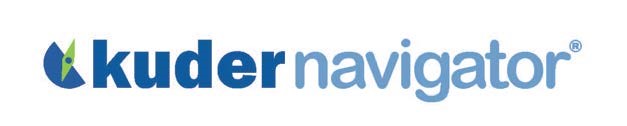 Name: ______________________  Kuder Activities Lesson 4: Student Worksheet         	 	 The goal of this activity is to help you plan educational courses and real-world experiences that will help you bridge the gap between your interests and the skills you currently possess.  (Note: You must complete the Kuder Career Interests Assessment® and the Kuder Skills Confidence Assessment® before beginning this activity.) Log on to http://mycareershines.kuder.com. Select I already have an account, then enter your username and password. Next, click Sign Me In. Click on My Assessments and select My Assessment Results. To see a comparison of your interests and skills assessments, click on Interests and Skills Composite Report.  High Interest, High Skill Pathways If there are any career pathways listed where you have high interest and high skills confidence, you may want to seriously consider them as you plan for your education and future career choices. Write the names of these pathways below. High Interest, High Skill Pathway Titles:   __________________________________        3.  ____________________________________            ________ __________________________________        4.  ____________________________________       High Interest, Less Skill Pathways If there are any pathways listed in which you possess high interest but medium or low skills confidence, you may want to consider taking the steps necessary in your education to improve your skills in these areas. Click on the name of any pathway where the skills are lower than the interest.  Read the complete pathway description. Then, write the pathway names below as well as any ideas you have for ways to improve your skills in those pathways. Copyright© Kuder, Inc. Permission granted by publisher to photocopy for student use. Page 1 of 2 0410  08/15  	High Interest, Less Skill Pathway Titles:   	 	        Ways to Improve Skills: ___________________________________        _____________________________________            ________             _____________________________________       ___________________________________        _____________________________________            ________             _____________________________________       ___________________________________        _____________________________________            ________             _____________________________________       ___________________________________        _____________________________________            ________             _____________________________________       ___________________________________        _____________________________________            ________             _____________________________________       Copyright© Kuder, Inc. Permission granted by publisher to photocopy for student use. Page 2 of 2 0410  08/15  